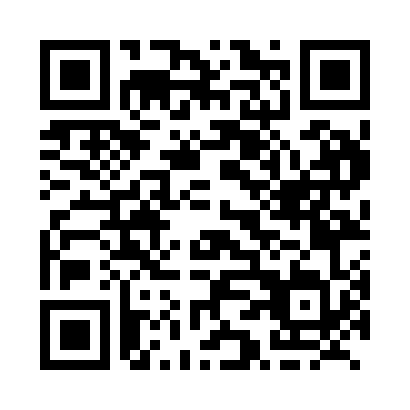 Prayer times for Bridal Falls, British Columbia, CanadaWed 1 May 2024 - Fri 31 May 2024High Latitude Method: Angle Based RulePrayer Calculation Method: Islamic Society of North AmericaAsar Calculation Method: HanafiPrayer times provided by https://www.salahtimes.comDateDayFajrSunriseDhuhrAsrMaghribIsha1Wed3:575:441:046:098:2410:122Thu3:555:431:046:108:2610:143Fri3:525:411:046:118:2710:174Sat3:505:391:046:128:2910:195Sun3:475:381:046:138:3010:216Mon3:455:361:046:138:3210:237Tue3:425:351:036:148:3310:268Wed3:405:331:036:158:3510:289Thu3:385:311:036:168:3610:3010Fri3:355:301:036:178:3710:3311Sat3:335:291:036:188:3910:3512Sun3:305:271:036:198:4010:3713Mon3:285:261:036:198:4210:4014Tue3:265:241:036:208:4310:4215Wed3:235:231:036:218:4410:4416Thu3:215:221:036:228:4610:4717Fri3:195:201:036:238:4710:4918Sat3:175:191:036:238:4810:5219Sun3:145:181:036:248:5010:5420Mon3:125:171:046:258:5110:5621Tue3:105:161:046:268:5210:5822Wed3:095:151:046:268:5310:5923Thu3:095:141:046:278:5410:5924Fri3:085:131:046:288:5611:0025Sat3:085:121:046:288:5711:0126Sun3:085:111:046:298:5811:0127Mon3:075:101:046:308:5911:0228Tue3:075:091:046:309:0011:0229Wed3:065:081:046:319:0111:0330Thu3:065:071:056:329:0211:0431Fri3:065:071:056:329:0311:04